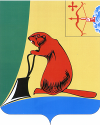 О внесении изменений в решение Тужинской районной Думы от 25.01.2008 № 24/212 «Об оплате труда главы района и муниципальных служащих Тужинского муниципального района»	В соответствии с Федеральным законом от 06.10.2003 № 131-ФЗ «Об общих принципах организации местного самоуправления в Российской Федерации», постановлением Правительства Кировской области от 25.09.2012 № 172/557 «О внесении изменений в постановление Правительства Кировской области» от 12.04.2011 № 98/120», на основании части 4 статьи 47 Устава муниципального образования Тужинский муниципальный район районная Дума РЕШИЛА:1. Внести в решение Тужинской районной Думы от 25.01.2008 № 24/212 «Об оплате труда главы района и муниципальных служащих Тужинского муниципального района» (в ред. от 19.11.2010) (далее — Решение) следующие изменения:1.1. В преамбуле Решения слова «от 21.12.2007 № 117/515 «О нормативах формирования расходов на оплату труда депутатов, выборных должностных лиц местного самоуправления и муниципальных служащих Кировской области» заменить словами «от 12.04.2011 № 98/120 «О расходах на оплату труда депутатов, выборных должностных лиц местного самоуправления, осуществляющих свои полномочия на постоянной основе, муниципальных служащих, учитываемых при установлении нормативов формирования расходов на содержание органов местного самоуправления муниципальных образований Кировской области» (в ред. от 25.09.2012 № 172/557). В Положение об оплате труда главы района, утвержденного пунктом 1 Решения:1.2.1. В пункте 2.2 слова «двух должностных окладов» заменить словами «2,5 должностных окладов».1.2.2. Абзац второй пункта 2.3 дополнить словами «и с учетом инфляции».            1.3. В Положение об оплате труда муниципальных служащих Тужинского муниципального района, утвержденного пунктом 2 Решения:           1.3.1. В пункте 2.2 слова «Должностные оклады индексируются в соответствии с нормативными правовыми актами Губернатора Кировской области» дополнить словами « и с учетом инфляции».            1.3.2. В подпункте 2.3.3 пункте 2.3 слова «до 100% должностного оклада» заменить словами «до 150% должностного оклада».1.3.3. Пункт 2.4 дополнить предложением следующего содержания: «Размер  ежемесячной надбавки за классный чин индексируется в соответствии с нормативными правовыми актами Правительства Кировской области и с учетом инфляции.».2. Настоящее решение вступает в силу со дня его официального обнародования.3. Положения, предусмотренные подподпунктом 1.2.1 подпункта 1.2 и подподпункта 1.3.2 подпункта 1.3 пункта 1 настоящего решения, распространяются на правоотношения, возникшие с 01.10.2012 года.Глава района		Л.А.ТрушковаТУЖИНСКАЯ РАЙОННАЯ ДУМА КИРОВСКОЙ ОБЛАСТИРЕШЕНИЕТУЖИНСКАЯ РАЙОННАЯ ДУМА КИРОВСКОЙ ОБЛАСТИРЕШЕНИЕТУЖИНСКАЯ РАЙОННАЯ ДУМА КИРОВСКОЙ ОБЛАСТИРЕШЕНИЕТУЖИНСКАЯ РАЙОННАЯ ДУМА КИРОВСКОЙ ОБЛАСТИРЕШЕНИЕТУЖИНСКАЯ РАЙОННАЯ ДУМА КИРОВСКОЙ ОБЛАСТИРЕШЕНИЕТУЖИНСКАЯ РАЙОННАЯ ДУМА КИРОВСКОЙ ОБЛАСТИРЕШЕНИЕот25.10.2012№21/156пгт ТужаКировской области пгт ТужаКировской области пгт ТужаКировской области пгт ТужаКировской области 